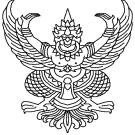 บันทึกข้อความส่วนราชการ....คณะ/ศูนย์/สำนัก/สถาบัน/กอง......................................................................................................ที่……………………………………………………………..……..…….….วันที่................................….......….................……..เรื่อง..รายงานการตรวจสอบพัสดุ ประจำปีงบประมาณ พ.ศ 2566เรียน  คณบดี/ผู้อำนวยการ		ตามคำสั่ง.............................................เลขที่............./.............. ลงวันที่...................................แต่งตั้งคณะกรรมการตรวจสอบพัสดุ ประจำปีงบประมาณ พ.ศ.๒๕๖๖  ประจำ...............................................โดยสั่งการให้คณะกรรมการฯ ดำเนินการตรวจสอบพัสดุ ว่ามีการรับจ่ายพัสดุถูกต้องหรือไม่ พัสดุคงเหลือมีตัวอยู่ตรงตามบัญชีหรือทะเบียนหรือไม่  มีพัสดุใดชำรุด เสื่อมสภาพ หรือสูญไปเพราะเหตุใด หรือพัสดุใดไม่จำเป็นต้องใช้ในราชการต่อไป  และรายงานผลให้ทราบ นั้น		บัดนี้ คณะกรรมการฯ ได้ดำเนินการตรวจสอบพัสดุ ตั้งแต่วันที่ ๑ ตุลาคม ๒๕๖๕ จนถึงวันที่ ๓๐ กันยายน ๒๕๖๖ และะตรวจนับพัสดุประเภทที่คงเหลืออยู่เพียงวันสิ้นงวด เรียบร้อยแล้ว (ตามรายงานที่แนบมาพร้อมนี้)รายงานการรับ-จ่ายวัสดุ ๑.๑ ประเภทงบประมาณแผ่นดิน จำนวน...........แผ่น ๑.๒ ประเภทเงินนอกงบประมาณ จำนวน...........แผ่น๒. รายงานการตรวจนับครุภัณฑ์คงเหลือ ณ วันสิ้นงวด จำนวน........... แผ่น๓. รายงานการตรวจนับครุภัณฑ์ต่ำกว่าเกณฑ์ คงเหลือ ณ วันสิ้นงวด จำนวน..........แผ่น		จึงเรียนมาเพื่อโปรดพิ่จารณา และรายงานต่อคณะกรรมการตรวจสอบพัสดุ ประจำปีงบประมาณ พ.ศ. 2566  มหาวิทยาลัยราชภัฏกำแพงเพชร ทั้งนี้ เป็นไปตามระเบียบกระทรวงการคลังว่าด้วยการจัดซื้อจัดจ้างและการบริหารพัสดุภาครัฐ พ.ศ ๒๕๖๐ 					  ลงชื่อ.....................................................ประธานกรรมการ					         (………………..........………….………)					  ลงชื่อ......................................................กรรมการ					        (………………..........………….………)					  ลงชื่อ......................................................กรรมการและเลขานุการ					         (………………..........………….………)